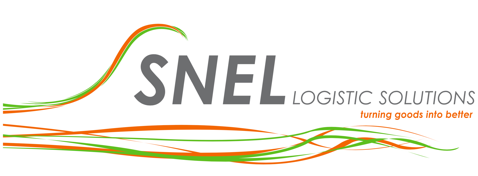 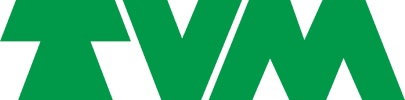 Persuitnodiging – onder embargoTVM Belgium huldigt allereerste Belgische Diamanten Ridder van de Weg bij Snel Logistic Solutions (Deinze)--- 11 oktober om 16u in Deinze ---Geachte persrelatie,	TVM Belgium huldigt elk jaar enkele tientallen bronzen en zilveren maar slechts een handvol gouden Ridders van de Weg. Groot is dan ook de voldoening wanneer voor het eerst in België een Diamanten Ridder van de Weg opduikt! Als vrachtwagenchauffeur 20 jaar schadevrij rijden. Dat is ongelooflijk bijzonder en heel erg uitzonderlijk. Om deze exceptionele gebeurtenis te vieren, slaan TVM Belgium en Snel Logistic Solutions, de werkgever van de chauffeur in kwestie, de handen in elkaar voor een groots verrassingsevenement. De chauffeur wordt op vrijdag 11 oktober, om 16u, op de site van zijn werkgever totaal verrast, in aanwezigheid van zijn vele collega’s en familie.We onderlijnen graag het verrassende kader van de huldiging en vragen daarom vriendelijk om de man in kwestie niet op voorhand te gaan opzoeken.Praktische informatie:
Plaats van het gebeuren: Snel Logistic Solutions, E3-laan 62-66 in 9800 Deinze.Tijdstip: vrijdag 11 oktober 2019, huldiging om 16u stipt. De genodigden en journalisten worden verwacht tegen 15u30 ten laatste.Interviews: na het evenement is er tijd en ruimte voor interviews met alle betrokkenen. We hopen van harte dat u erbij kunt zijn wanneer Marc tot de allereerste Belgische Diamanten Ridder van de Weg wordt bekroond. We zien graag uw aanwezigheid bevestigd via sandra@square-egg.be. Persinformatie: 
Square Egg Communications, Sandra Van Hauwaert, sandra@square-egg.be, GSM 0497 251816.
Informatie TVM Belgium: Marie Durnez, GSM: 0472 376652.
Informatie Snel Logistic Solutions: Joël Peeters, GSM 0494 517188.